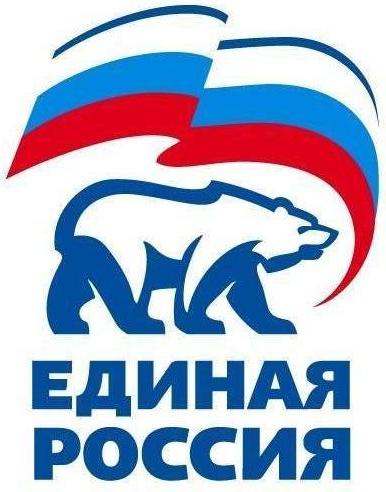 427780, Удмуртская Республика, г.Можга, ул Можгинская,57; тел. (34139 )4-33-57,е-mail: mozhginskyraion@udmurt..er.ru.РЕШЕНИЕ                                                                    № 9.4Политсовета Местного отделения Можгинского районаВсероссийской политической партии «ЕДИНАЯ РОССИЯ»26 июля  2017 года                                                                                                г.Можга« О созыве VII  Конференции местного отделения Можгинского района  Всероссийской  общественной организации «Молодая Гвардия Единой России»В соответствии  с пунктом 5.2 Устава ВОО «Молодая Гвардия Единой России» о созыве VII конференции местного отделения Можгинского района  «Молодой Гвардии Единой России»  , Политсовет местного отделения РЕШИЛ :Созвать 31 июля 2017 года в 15.00 ч в городе Можге в актовом зале ДОСААФа по ул.Советской -6   VII  конференции местного отделения Можгинского района «Молодую Гвардию Единой России»Утвердить проект повестки VII Конференции местного отделения Можгинского района:Отчет  о работе  местного отделения Можгинского района ВОО «Молодая гвардия Единой России»  за 2014-2017 годы.О ходе реализации  федеральных проектов Всероссийской общественной организации «Молодая Гвардия Единой России»Подведение  итогов участия  молодежи в праймеризе 28 мая 2017 года.   Об избрании делегатов от местного отделения Можгинского района ВОО  «Молодая Гвардия Единой России» на VII Конференцию Удмуртского регионального отделения «Молодой Гвардии Единой России»Установить норму  представительства на конференцию – 3 делегата от местного отделения ВОО «Молодая Гвардия Единой России»Секретарьместного отделения Можгинского  района Партии «ЕДИНАЯ РОССИЯ»                                                                     Г.П.Королькова